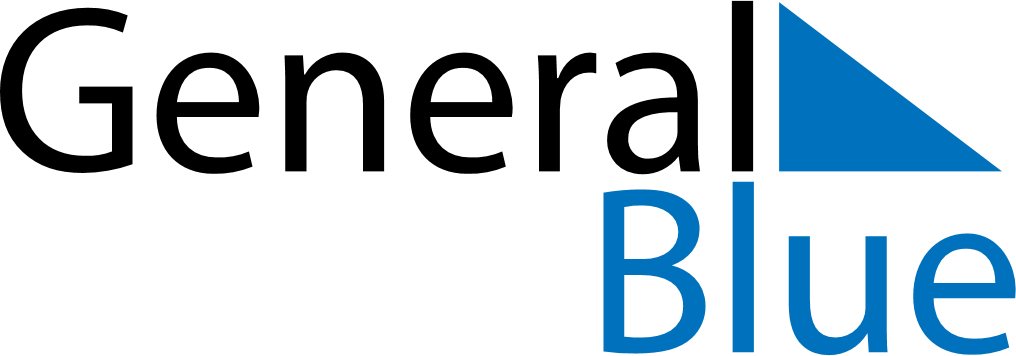 December 2021December 2021December 2021December 2021Equatorial GuineaEquatorial GuineaEquatorial GuineaSundayMondayTuesdayWednesdayThursdayFridayFridaySaturday1233456789101011Immaculate Conception12131415161717181920212223242425Christmas Day26272829303131